Экологическая сказка “Как скворец себе дом выбирал”.Задача:Продолжать закреплять и систематизировать знания о птицах, знакомить с тем, как птицы устраивают свои гнёзда. Развивать интерес к жизни птиц, - слуховое и зрительное внимание, мышление и память, речь детей. Воспитывать доброе, заботливое отношение к пернатым друзьям. Формировать желание заботиться о птицах, воспитывать любознательность, сочувствие.Действующие лица и исполнители: Ведущие – Гущина М.М. , Бесчеревных Н.М.Гоша – Мелкумян Лев.Папа – Чуев Вася.Зяблики  - Омарбаева Карина ,Дятел – Томилин Саша.Уточка – Пономарева Соня.Ворона – Печко Олеся. (videoplaybak 1 .mp4  до середины)Ведущий : Весной дети смастерили скворечники и повесили их в старом парке . Прилетели скворцы и обрадовались – отличные квартиры подарили им люди. . (показ слайдов -1,2,3,4,5,6,7,8,9,10) Вскоре в одном из скворечников появилась большая и дружная семья скворцов. Папа, мама и четверо малышей. Заботливые родители целыми днями летали по парку, ловили гусениц , мошек и приносили их прожорливым деткам. А любопытные скворчата по очереди выглядывали из круглого оконца и с удивлением осматривались кругом. Необыкновенный, манящий мир открывался им. Весенний ветерок шелестел зелеными листьями берез и кленов. .(показ слайдов 11,12,13,14)Ведущий : Когда птенцы подросли и оперились ,родители стали учить их летать. Три скворчонка оказались смелыми и способными. Они быстро освоили науку воздухоплавания. Четвертый же никак не решался выбраться из домика.Мама-скворчиха задумала выманить малыша хитростью. Она принесла  большую аппетитную гусеницу и показала лакомство скворчонку. Птенец потянулся за угощением ,а мама отодвинулась от него подальше .Тогда голодный сынок, цепляясь лапками за оконце, высунулся , не удержался и стал падать. Он испуганно запищал, но вдруг его крылышки раскрылись, и малыш, сделав круг, приземлился на лапки.Ведущий : и все было бы хорошо, но как раз в это время на тропинке появился мальчик Илюша со своим четвероногим любимцем- Гариком.Илюша: Ой, смотри, скворчонок!-Что же делать?- Надо как- то помочь птенцу!Давай его возьмем с собой и покажем папе, может он посоветует, что с ним делать.Папа, а мы скворчонка нашли в парке.Папа: У малыша повреждено крыло. Теперь нам надо лечить скворушку. Я предупреждал тебя, сынок, чтобы ты весной не брал Гарика с собою в парк.Ведущий: Прошло несколько недель и скворчонок, которого назвали Гошей, поправился и привык к людям.Весь год он жил в доме, а следующей весной люди выпустили Гошу на волю.Скворец сел на ветку и огляделся.Гоша: Где же я теперь буду жить? Полечу- ка я  в лес и подыщу себе подходящий домик.(звукозапись-пение птиц).Гоша: Уважаемые зяблики! Не подскажете ли вы , как мне найти себе жилье? (показ слайда15)Зяблики: Если хочешь, живи в нашем домике, а мы себе построим новый.Гоша: Спасибо зяблики!... Нет! Ваш домик , мне к сожалению не подходит. Он слишком тесен и неудобен для меня.-Добрый день, дядюшка дятел! Подскажите, нет ли здесь поблизости свободного домика?Дятел: Как не быть! Есть! Вон на той сосне осталось мое прошлое дупло. Если оно тебе приглянется, то можешь в нем поселиться. (показ слайда16,17)Гоша: Спасибо! Ой, а здесь уже синички живут. Как жаль . Делать нечего , полечу - ка я дальше.Уточка: Здравствуйте скворушка, вы, я смотрю, гнездо себе ищете? Могу предложить вам свое на болоте возле реки…(показ слайда18)Гоша: Скворцы не вьют гнезда на земле. Спасибо конечно за заботу. До свидания.Ведущий: День уже клонился к вечеру , когда Гоша вернулся к дому , где жил Илюша, и сел на ветку под окном. (показ слайда19)Ворона: Кар! Кар! Ну что? Назад прилетел , не нашел ты себе домика в лесу? Я могла бы тебе свое гнездо предложить , но оно для тебя слишком большое, Может мальчик Илюша смастерит для тебя скворечник, лети к нему.Гоша: Да , я все понял! Нужно ближе к жилищу человека искать себе домик, люди часто делают для нас птиц домики скворечники.До свидания , ворона!Илюша: Папа , наш Гоша вернулся!Папа: Если скворец вернулся, значит он не нашел себе в лесу подходящего домика. Придется нам смастерить для Гоши скворечник!Ведущий: На другой день Илюша с папой сделали для скворца красивый теремок с круглым окошком и повесили на высокой березе.Илюша: Вот какой домик, Гоша, мы для тебя смастерили. Устраивайся поудобнее в нем и весели нас своими песнями.Ведущий: домик Гоше понравился ,он стал жить в нем и распевать по утрам звонкие веселые песенки. (файл 2.mp4 пение скворца)(видео Алена Премудрая” птицы мои птицы”)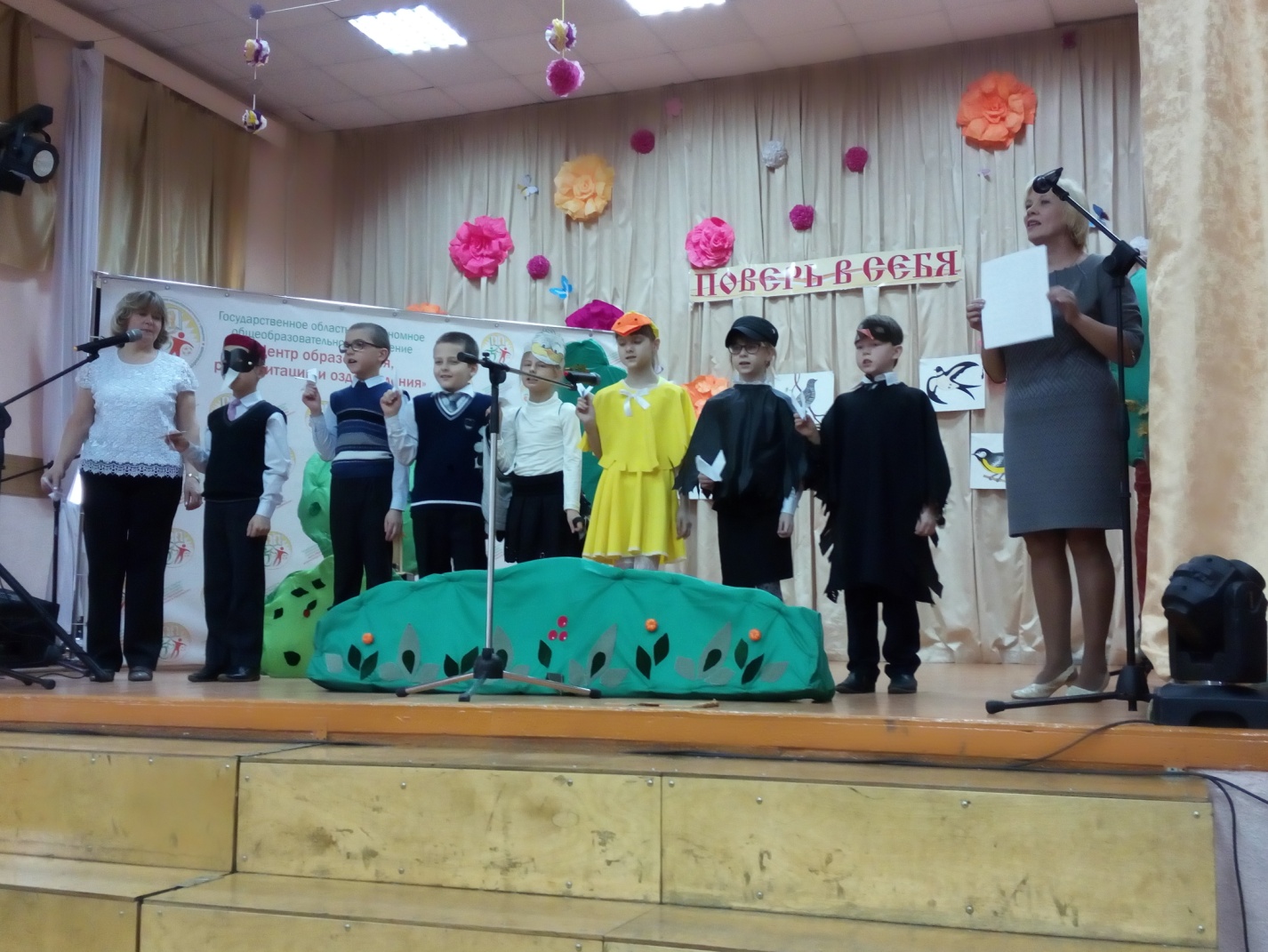 